Desain Pembelajaran untuk Menyelidiki Pengaruh Representational Activity Tasks terhadap Kemampuan Koherensi Representasi pada Materi Ayunan Bandul SederhanaQori Aina1*, Iyon Suyana2, Arif Hidayat2Pendidikan Fisika, Universitas Pendidikan Indonesia, Bandung, IndonesiaPENDAHULUANKemampuan siswa dalam memahami konsep fisika salah satu faktornya ditentukan oleh bagaimana konsep itu direpresentasikan, baik secara lisan maupun tulisan (Sinaga, 2013). Pada saat proses pembelajaran peserta didik sering kali dihadapkan dengan berbagai representasi yang digunakan untuk memahami sebuah fenomena, eksperimen, dan konsep fisika. Dengan menggunakan representasi berbagai konsep fisika dapat lebih mudah dipahami dan dikomunikasikan (Meltzer, 2005). Prilaku benda fisis seringkali dijelaskan secara verbal dan matematis, namun tak jarang diperlukan juga grafik untuk menjelaskan makna fisis pergerakkannya (Opfermann dkk, 2017). Satu representasi saja tidak mampu menyampaikan seluruh informasi pada suatu fenomena fisika (Jong dan Meij, 2012). Oleh karena itu, pembelajaran menggunakan pendekatan multirepresentasi dapat membantu peserta didik memahami sebuah konsep maupun fenomena fisika secara utuh.Penggunaan multirepresentasi dalam pembelajaran fisika bergantung pada kemampuan peserta didik untuk menggeneralisasi, menghubungkan, dan menerjemahkan beberapa representasi dengan tepat dan menggunakannya untuk menyelesaikan permasalahan, kemampuan ini disebut dengan kompetensi representasi (Dolin, 2007 dalam  Scheid dkk, 2015 hlm. 239). Bagian penting dalam kompetensi representasi salah satunya bergantung pada kemampuan peserta didik untuk mencapai konsistensi dari seluruh informasi yang tumpang tindih dari serangkaian representasi (Scheid dkk, 2019). Kemampuan ini dikenal dengan kemampuan koherensi representasi peserta didik. Kemampuan koherensi representasi merupakan kunci untuk efektivitas dalam penggunaan multirepresentasi agar peserta didik memperoleh pengetahuan yang utuh dari proses pembelajaran yang telah dilakukan.Akan tetapi, beberapa penelitian menunjukkan bahwa kemampuan koherensi representasi peserta didik masih rendah di berbagai tingkat umur (Scheid dkk, 2019). Salah satu contohnya adalah pada penelitian Nieminen, Savinainen dan Viiri pada tahun 2010 bahwa hanya terdapat 11% dari seluruh peserta didik yang dapat menggunakan representasi secara konsisten dari berbagai materi fisika (Nieminen dkk, 2010). Rendahnya kemampuan koherensi representasi ini dapat terjadi salah satunya akibat jarangnya peserta didik diajarkan bagaimana membangun hubungan berbagai representasi yang digunakan. Peserta didik hanya menggunakan representasi secara implisit, singkat dan agar cepat dipahami tanpa diajarkan proses koherensi representasi – representasi yang digunakan (Scheid dkk, 2019). Kebanyak guru hanya berfokus mempesiapkan peserta didik untuk menghadapi ujian, tanpa berfokus pada cara menghubungkan beberapa representasi (Scheid dkk, 2018).Berdasarkan permasalahan tersebut, diperlukan suatu upaya untuk membantu peserta didik membangun koherensi setiap representasi yang digunakan selama pembelajaran. Perlu dibentuk sebuah lembar kegiatan peserta didik yang melibatkan secara aktif dan eksplisit penggunaan multirepresentasi. Oleh karenanya, disusun Representational Activity Tasks merupakan tugas khusus yang terdiri dari dua atau lebih jenis representasi dan secara eksplisit meminta peserta didik untuk mengelaborasi beberapa hubungan dari representasi yang digunakan (Scheid dkk, 2015). RATs menuntut peserta didik secara eksplisit menafsirkan, menghubungkan, memetakan, membandingkan, memperbaiki, dan mengubah atau menyesuaikan potongan – potongan informasi pada sebuah representasi maupun antar format representasi (Scheid dkk. 2019).Berdasarkan latar belakang yang telah disampaikan diatas, peneliti tertarik membuat desain bahan untuk menyelidiki pengaruh Representational Activity Tasks terhadap kemampuan koherensi representasi peserta didik pada materi ayunan bandul sederhana.METODE PENELITIANPenelitian ini menggunakan metode Research and Developmen dengan desain model pengembangan Three-D modifikasi desain yang dikembangkan oleh Thiagarajan dkk (1974). Partisipan pada penelitian ini terdiri dari beberapa ahli di bidang pendidikan fisika, guru mata pelajaran fisika pada jenjang SMA, calon guru di bidang pendidikan fisika, dan beberapa peserta didik salah satu SMA Negeri di Kota Bandung. Instrumen pada penelitian berupa angket respon akademik serta soal tes koherensi representasi. Data yang diperoleh dari angket respon akademik kemudian dianalisis menggunakan Aiken V test, CVR, dan CVI. Data yang diperoleh dari hasil uji tes koherensi representasi dianalisis menggunakan uji korelasi untuk melihat tingkat validitas dan cronbach alpha untuk reliabilitas. HASIL DAN PEMBAHASANBerdasarkan data yang diperoleh respon akademik terhadap desain RPP, Representational Activity Tasks, dan tes koherensi representasi. Untuk desain RPP penilaian yang diberikan oleh responden berupa skor dengan skala satu sampai empat. Hasil yang diperoleh seperti terlihat pada tabel 1 diketahui bahwa desain RPP memiliki tingkat kesesuaian rata – rata pada kategori tinggi. Akan tetapi, beberapa responden masih memberikan saran perbaikan, sehingga desain RPP masih memerlukan sedikit perbaikan.Tabel 1. Hasil Repon Akademik terhadap Desain RPPSedangkan hasil respon akademik untuk RATs diperoleh hasil seperti pada tabel 2 diketahui bahwa bahwa RATs memiliki tingkat kesesuaian rata – rata pada kategori tinggi. Akan tetapi, masih ada beberapa masukkan serta saran perbaikkan seperti pemilihan kata yang kurang tepat pada perumusan masalah maupun pertanyaan.Tabel 2. Hasil Repon Akademik terhadap RATsPada respon akademik untuk soal tes koherensi representasi yang diolah menggunakan CVI dan CVR yang dikembangkan oleh Lawshe 1975 berdasarkan lima aspek diperoleh pada tabel 3. Dari lima kategori penilaian tersebut diketahui bahwa skor CVR berkisar pada rentang 0,60 sampai 1,00, yang menurut Lawshe  kriteria “sesuai” sampai “sangat sesuai”. Akan tetapi, ada beberapa soal yang masih memerlukan perbaikan, seperti pada nomor 4 dan nomor 5 pada kategori relevansi butir soal dengan IPK, dua orang responden menyatakan indikator pada butir soal tersebut masih kurang sesuai. Pemilihan kata kerja oprasional masih kurang tepat untuk menggambarkan tujuan soal tersebut. Selain itu, nomor 1.a pada kriteria butir soal memenuhi konstruksi aturan pembuatan soal essai, salah satu responden memberikan masukkan agar kalimat stimulus diperbaiki lagi. Oleh karena itu, soal tes koherensi representasi masih memerlukan tahap revisi yang mengacu pada masukkan serta saran perbaikan yang diberikan responden pada lembar respon akademik.Tabel 3. Hasil Repon Akademik terhadap Tes Koherensi RepresentasiHasil uji coba tes koherensi representasi terhadap beberapa peserta didik di salah satu SMAN di Kota Bandung yang berupa soal uraian untuk menguji kemampuan koherensi representasi peserta didik. Data yang diperoleh akan dianalisis menggunakan uji korelasi dan Cronbach Alpha. Terlihat bahwa masih ada soal yang memperoleh skor validasi berkisar 0,00 hingga 0,20 dengan kategori rendah hingga sangat rendah. Ini menunjukkan beberapa soal masih perlu dipertimbangkan, digunakan namun melalui proses revisi atau tidak digunakan. Misalnya pada nomor 1.c. hanya beberapa peserta didik yang mampu memahami apa yang ditanyakan oleh soal tersebut, sehingga jawaban yang diberikan hanya berupa fenomena yang teramati saja.Tabel 4. Hasil Tes Uji Koherensi terhadap Tes Koherensi RepresentasiBerdasarkan hasil tersebut, bahan ajar masih perlu melalui tahap revisi untuk memperoleh hasil bahan ajar yang dapat diimplementasikan. Pada gambar 1 ditunjukkan perubahan desain RPP awal dengan hasil revisi berdasarkan hasil respon akademik dan diskusi bersama tim dosen pembimbing.Pada desain RPP tersebut diubah menjadi desain RPP yang bersifat esensial sehingga susunannya cukup berbeda dengan desain RPP pada umumnya dengan berfokus pada kompetensi koherensi representasi yang dilatihkan guru terhadap peserta didik.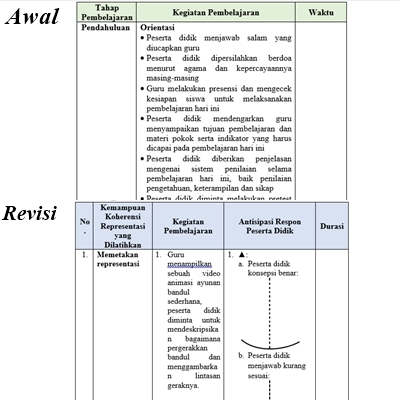 Gambar 1. Cuplikan Desain RPP Awal dan Setelah RevisiSIMPULANBerdasarkan hasil analisis respon akademik diperoleh tingkat kesesuaian desain RPP berdasarkan sembilan aspek berkisar pada 0,4 – 0,7 dengan interpretasi cukup tinggi hingga tinggi. Sedangkan tingkat kesesuaian RATs berdasarkan empat aspek berkisar pada 0,60 – 0,77 dengan interpretasi tinggi dan kesesuaian tes koherensi representasi dari  aspek berkisar pada 0,60 sampai 1,00 dengan interpretasi sesuai sampai sangat sesuai. Desain pembelajaran akhir diperoleh dari hasil revisi desain pembelajaran awal yang didasarkan dari hasil respon akademik, perbaikan yang diberikan oleh dosen pembimbing serta uji coba tes koherensi representasi sehingga siap untuk diimplementasikan.REFERENSIAiken, L. R. (1980). Content Validity and Reliability of Single Items or Questionnaires. Educational and Psychological Measurement. 40(4), 955–959.Ainsworth, S. (1999). The functions of multiple representations. Computers and Education. 33, 131-152Ainsworth, S. (2006). DeFT: A conceptual framework for considering learning with multiple representations, Learning and Instruction. 16. 183-198.Alwi, Hasan. 2007. Kamus Besar Bahasa Indonesia. Jakarta: Balai PustakaArikunto, Suharsimi. (2014). Prosedur Penelitian Suatu Pendekatan Praktik. Jakarta: Rineka CiptaArikunto, Suharsimi. (2018). Dasar-dasar Evaluasi Pendidikan. Jakarta: Bumi Aksara.Asmaranti, W., Pratama, G. S., & Wisniarti. (2018). Desain Lembar  Kerja  Peserta  Didik  (LKPD)  Matematika  dengan Pendekatan  Saintifik  Berbasis  Pendidikan  Karakter. Prosiding Seminar Nasional Pendidikan Matematika EtnomatnesiaI:639-646. Yogyakarta:Azwar, S. (2013). Metode Penelitian. Yogyakarta: Pustaka Belajar.de Jong, T., & van der Meij, J. (2012). Learning with Multiple Representations. Encyclopedia of the sciences of learning. In N. M. Seel (Ed.), 2026-2029.Giancoli, Douglas C. (2014). Physics Principles with Applications. edisi 7. United States: Pearson Education, Inc.Halliday, D., Resnick, R., Walker, J. (2011). Fundamental of Physics. edisi 9. United States: John Wiley & SonsIradat, D. dan Alatas, F. (2017). The Implementation of Problem-Solving Based Laboratory Activities to Teach the Concept of Simple Harmonic Motion in Senior High School. International Conference on Mathematics and Science Education (ICMScE).1-8.Kohl, P.B., & Finkelstein, N. (2005). Student Representational Competence and Self-Assessment when Solving Physics Problems. Physical Review Special Topics - Physics Education Research, 01(01), 10-11. Kozma, R dan Russell, J. (2005). Students Becoming Chemists: Developing Representational Competence. Visualization in Science Education, John K. Gilbert (ed.). halaman 121-146.Kuo, Y.-R., Won, M., Zadnik, M., Siddiqui, S., & Treagust, D. F. (2017). Learning Optics with Multiple Representations: Not as Simple as Expected. Multiple Representations in Physics Education, 123–138.Magana, A. J. & Balachandran, S. (2017). Students’ Development of Representational Competence Through the Sense of Touch. Journal Science Education and Technology. 26(03). 332-346.Meltzer, David E. (2005).  Relation between students’ problem-solving performance and representational format.  American Journal of Physics. 73(5),  463-478.Müller, A. dkk. (2017). Representational Competence, Understanding of Experiments, Phenomena and Basic Concepts in Geometrical Optics: A Representational Approach.  Models and Modeling in Science Education. 10,  209-229.Nazilah, N.dkk. (2018). Pengambangan Bahan Ajar Berbasis Socio-Sciencintific Issues pada Materi Pemanasan Global. Science Educational National Conference: 192-204. Bangkalan.Nieminen, P., Savinainen., & Viiri, J. (2010). Force Concept Inventory-based multiple-choice test for investigating students’ representational consistency. Physical Review Special Topics - Physics Education Research.  6(02).  1-12.Opfermann, M., Schmeck, A., & Fischer, H. E. (2017). Multiple Representation in Physics and Science Education – Why Should We Use Them?. Models and Modeling in Science Education.  10, 1-22.Permendikbud .(2016). Nomor 23 Tahun 2016 Tentang Standar Penilaian Pendididkan.Rosengrant, D., Van Heuvelen, A., & Etkina, E. (2009). Do students use and understand free-body diagrams?. Physical Review Special Topics - Physics Education Research. 5(1).Scheid, J. (2019). Improving learners’ representational coherence ability with experiment-related representational activity tasks. Physical Review Physics Education Research, 15(01). 1-23.Scheid, J. dkk. (2015). Scientific Experiments, Multiple Representations, and Their   Coherence:A Task-Based Elaboration Strategy for Ray Optics. Multiple Perspectives on Teaching and Learning, W. Schnotz dkk (ed). 239-252Sinaga,  Suhandi, Liliasari. (2013). Meningkatkan Kemampuan Multirepresentasi dan Translasi Anatar Modus Representasi Konsep – Konsep Listrik Magnet pada Program Preservice Guru Fisika.  Simposium Nasional Inovasi Pembelajaran dan Sains 2013. Bandung: Universitas Pendidikan IndonesiaSomroob, S. dan Wattanakasiwich, P. (2017). Investigating Student Understanding of Simple Harmonic Motion. Siam Physics Congress 2017. 1-5.Sugiyono. (2017). Metode Penelitian Pendidikan Pendekatan Kuantitatif, Kualitatif, dan R&D. Bandung: AlfabetaThiagarajan S., Semmel D., & Semmel M. I. (1974). Intructional Development For Training Teachers Of Exceptional Children: A Sourcebook. Minneapolis: Central for Innovation on Teaching the Handicaped.Wong, C. L., & Chu, H.-E. (2017). The Conceptual Elements of Multiple Representations: A Study of Textbooks’ Representations of Electric Current. Multiple Representations in Physics Education, 183–206.Zulyadaini. (2020). Development of teaching materials in numerical methods. Ukrainian Journal of Edicational Studies and Information Technology. 8(01),  29-38.AbstrakFisika merupakan salah satu mata pelajaran yang mempelajari berbagai fenomena di kehidupan sehari-hari. Pada saat mempelajari suatu konsep, prinsip maupun fenomena fisika peserta didik sering kali dihadapkan dengan berbagai representasi seperti persamaan matematis, grafik, tabel, dan diagram benda bebas. Untuk memperoleh sebuah pengetahuan yang utuh peserta didik dituntut untuk mencapai koherensi dari berbagai representasi yang digunakan. Akan tetapi, berdasarkan hasil studi pendahuluan ditemukan bahwa guru jarang sekali melatihkan kemampuan representasi secara eksplisit pada saat pembelajaran. Tujuan dari penelitian ini adalah untuk mengetahui bagaimana desain pembelajaran untuk menyelidiki pengaruh Representastional Activity Tasks terhadap kemampuan koherensi representasi peserta didik pada materi ayunan bandul sederhana. Metode penelitian yang digunakan dalam penelitian ini adalah Research and Development dengan desain penelitian pada model Three-D. Partisipan pada penelitian ini adalah dosen, guru mata pelajaran fisika, serta calon guru yang dimintai respon akademik terhadap desain pembelajaran yang disusun. Selain itu beberapa peserta didik di salah satu SMAN di Kota Bandung sebagai responden untuk melakukan uji soal tes koherensi representasi. Instrumen yang digunakan berupa angket respon akademik terhadap desain pembelajaran dan soal tes koherensi representasi. Hasil analisi respon akademik menunjukkan bahwa desain pembelajaran menunjukkan hasil validitas yang cukup tinggi sehingga bahan ajar telah siap diimplementasikan.Masuk:Diterima:Diterbitkan:Fisika merupakan salah satu mata pelajaran yang mempelajari berbagai fenomena di kehidupan sehari-hari. Pada saat mempelajari suatu konsep, prinsip maupun fenomena fisika peserta didik sering kali dihadapkan dengan berbagai representasi seperti persamaan matematis, grafik, tabel, dan diagram benda bebas. Untuk memperoleh sebuah pengetahuan yang utuh peserta didik dituntut untuk mencapai koherensi dari berbagai representasi yang digunakan. Akan tetapi, berdasarkan hasil studi pendahuluan ditemukan bahwa guru jarang sekali melatihkan kemampuan representasi secara eksplisit pada saat pembelajaran. Tujuan dari penelitian ini adalah untuk mengetahui bagaimana desain pembelajaran untuk menyelidiki pengaruh Representastional Activity Tasks terhadap kemampuan koherensi representasi peserta didik pada materi ayunan bandul sederhana. Metode penelitian yang digunakan dalam penelitian ini adalah Research and Development dengan desain penelitian pada model Three-D. Partisipan pada penelitian ini adalah dosen, guru mata pelajaran fisika, serta calon guru yang dimintai respon akademik terhadap desain pembelajaran yang disusun. Selain itu beberapa peserta didik di salah satu SMAN di Kota Bandung sebagai responden untuk melakukan uji soal tes koherensi representasi. Instrumen yang digunakan berupa angket respon akademik terhadap desain pembelajaran dan soal tes koherensi representasi. Hasil analisi respon akademik menunjukkan bahwa desain pembelajaran menunjukkan hasil validitas yang cukup tinggi sehingga bahan ajar telah siap diimplementasikan.Kata kunci:Representational Activity Tasks, Kemampuan koherensi representasiAspek PenilaianSkor Aiken’s V TestKategoriFormat RPP0,741TinggiPerumusan IPK0,648TinggiPerumusan Tujuan0,648TinggiPemilihan Materi0,648TinggiPemilihan Sumber Belajar0,621TinggiPemilihan Media0,723TinggiMetode Pembelajaran0,667TinggiSkenario Pembelajaran0,644TinggiPenilaian0,407Cukup TinggiAspek PenilaianSkor Aiken’s V TestKategoriStrktur RATs0,709TinggiMateri0,699TinggiPertanyaan0,655TinggiAlokasi Waktu0,600TinggiNo. SoalRelevansi butir soal dengan IPKRelevansi butir soal dengan IPKRelevansi materi dengan materi SMARelevansi materi dengan materi SMAKonstruksi memenuhi aturan pembuatan soal essaiKonstruksi memenuhi aturan pembuatan soal essaiBahasa pada soal sesuai Ejaan Bahasa Indonesia (EBI)Bahasa pada soal sesuai Ejaan Bahasa Indonesia (EBI)Representasi yang digunakan sudah sesuai dan tepatRepresentasi yang digunakan sudah sesuai dan tepatNo. SoalneCVRneCVRneCVRneCVRneCVR1.a.101,00101,0080,6080,60101,001.b.101,00101,00101,0090,80101,001.c.101,00101,00101,0090,90101,002.101,00101,00101,00101,00101,003.a.101,00101,0090,80101,00101,003.b.90,80101,0090,80101,00101,004.80,60101,00101,00101,00101,005.80,6080,60101,00101,00101,006.90,8090,8090,80101,00101,00CVI0,870,870,930,930,890,890,920,921,001,00Nomor SoalValiditasValiditasReliabilitasNomor SoalSkorKategoriReliabilitas1.a.0,801133Tinggi0,744344 (Tinggi)1.b.0,016817Sangat Rendah0,744344 (Tinggi)1.c.0,197041Sangat Rendah0,744344 (Tinggi)2.0,889259Tinggi0,744344 (Tinggi)3.a.0,589114Agak Rendah0,744344 (Tinggi)3.b.0,671338Cukup0,744344 (Tinggi)4.0,478397Agak Rendah0,744344 (Tinggi)5.0,201802Rendah0,744344 (Tinggi)6.0,842146Tinggi0,744344 (Tinggi)